Конспект НОД для детей старшей группыТема: «Край родной, на век любимый».Цель:Формировать у детей нравственные качества, воспитывать чувство любви к малой и большой Родине на основе знакомства с историческими, культурными ценностями родного края.Задачи:1.Знакомить детей с историей и культурой родного города, воспитывать чувство гордости за историческое прошлое и настоящее города.2.Расширять знания детей о главных достопримечательностях города, его герба и символа.3.Воспитывать чувство любви к родному краю, желание сделать его еще красивее.4.Вызывать у детей чувство восхищения красотой родного края малой Родины.5.Учить рассказывать о своем городе, про любимые места (Улицы, площади, парки, здания).6.Развивать воображение и фантазию.Методические приемы:Иллюстрации и фотографии с изображением улиц, памятников родного города, презентация о родном крае, чтение стихов, беседа о родном городе, вопросы к детям.Предварительная работаБеседы о родном крае; рассматривание фотографий, иллюстраций, экскурсии по улицам города, слушание стихов о родном крае.Ход НОД.Воспитатель:Мы живем в стране большой-Матушке- России.В ней так много городов и сел.И все они красивы.Но среди родных просторовесть одно местечко,Все зовут его Арзамас, здесь мое сердечко!Почему, я люблю свой город?Удивительно сказочный край, где луна на макушке у елок, Где поверьте, поистине рай.Почему, я люблю свой город?Потому, что он нравится мне.Потому, что он мой, он мне дорог.Нет другого такого нигде!Звучит песня Марка Бернеса «Родина».Воспитатель: Посмотрите, ребята, здесь лежит какой –то конверт. Адресовано нашему детскому саду, старшей группе. Интересно, что в нем? Прочитаем?Дети:Конечно, прочитаем!Воспитатель:«Здравствуйте, девчонки и мальчишки из детского сада. Пишут вам ваши друзья из Простоквашино – Дядя Федор, кот Матроскин и пес Шарик. Мы узнали, что в Нижегородской области есть замечательный городок- Арзамас. Расскажите нам, пожалуйста, о своем городе. С нетерпением будем ждать ответа. До свидания, ваши друзья Дядя Федор, кот Матроскин и пес Шарик».Воспитатель: Дети, давайте расскажем о нашем городе жителям деревни Простоквашино!Мы запишем наш рассказ на аудиодиск и отправим посылкой.Воспитатель: Здравствуйте, наши друзья из деревни Простоквашино!Слушайте наш рассказ о нашем родном крае, о нашем городе.Воспитатель:Лучше нет родного края!Жура –жура –журавель!Облетал он сто земель.Облетал, обходилкрылья, ноги натрудил.Мы спросили журавля:где же лучшая земля?Отвечал он, пролетая:лучше нет родного края!Воспитатель: Интересно! Как называется город, в котором мы живем?Дети:Наш город называется Арзамас.Воспитатель: А область?Дети: Область Нижегородская.Воспитатель: Молодцы!Послушаем стихи о нашем городе в исполнении детей.1.  Арзамас - это город старинный,
     Край берёз, край лесов и полей.
     Город статный, город красивый,
     Край церквей и монастырей . 2. На земле прекрасной вырос     Добрый город Арзамас,    Сквозь столетья счастье вынес,    Чтоб согреть сердца сейчас.3. Великолепен Арзамас!    Когда на город смотришь с юга,    Блестит на солнце как алмаз,    Большой собор своей округой.4. Есть у города нашего     Свой особенный вид,    Золотыми церквями    На всю Русь знаменит.5. Зайду я в парк – хранитель грез,    Ему мечту поведаю,    Среди раскидистых берез    С Гайдаром побеседую.6.  Тополей густые кроны,      Блеск огней в вечерний час,      Золотой он да зеленый,      Городок наш Арзамас!7.   Частицей милой Родины      Наш город Арзамас,      Тобою столько пройдено,       Так дорог ты для нас!Воспитатель: У каждого города, как и у каждого человека, есть своя биография. Арзамас - город областного подчинения, районный центр, в 112 км. к югу от Нижнего Новгорода. Расположен на высоком правом берегу реки Теши (приток Оки). Крупный узел железнодорожных линий на Муром, Москву, и автодорог на Нижний Новгород, Владимир, Саранск и др. Население насчитывается свыше-150 тыс. человек. История Арзамаса уходит в глубь веков. На этой земле издавна жили мордовские племена.  Название «Арзамас» образовано из мордовских слов "эрзя" и "маз", что означает красное (красивое) население мордовского племени зрзя. Вероятнее, Арзамас назван в честь мордовских князей Арзая и Масая. г. Арзамас был основан в первой половине XVI века как город - крепость.  1578 год-  официальная дата его основания.Как вы думаете, есть у нашего города герб?Дети:Конечно, есть.Воспитатель: Правильно. Посмотрите на него (фотография герба). Герб города изображен в форме щита, на золотом его поле два стропила, одно из которых красное, другое зеленое. Это говорит о высоком уважении государственных органов к провинциальному Арзамасу. Герб города был утвержден 16 августа 1781г. Автором герба являлся итальянец Франциск Санти. С самого основания города Арзамаса его жители не раз поднимались на защиту родного Отечества.Воспитатель:Также у нашего города есть свой символ. Посмотрите на него- это Арзамасский гусь. У него короткая округлая голова, сильно развиты мускулы щек, глаза голубые. Клюв толстый, желто-оранжевого цвета, кончик его белый с розовым кольцом. Лапы оранжевого цвета. Красавец, вынослив, преисполнен силы и горд. Издавна на арзамасской земле среди гусей устраивали зрелищные бои. Также большой арзамасский гусь был главным лакомством на Рождество и на свадьбах.Воспитатель: В городе построено много различных зданий.Назовите эти постройки. Дети: Детские сады и школы, музыкальная школа, музеи, храмы, библиотеки, магазины, больницы…Воспитатель:Какие красивые здания! Давайте погуляем по городу.Арзамасская школа живописи А.В. Ступина (1802-1861) - это первая художественная школа в России, в которой могли учиться крепостные, получая при этом как художественное, так и общее образование. За 59 лет существования арзамасская школа выпустила более 150 художников.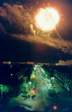 В 1809 году за выдающиеся успехи А.В. Ступину было присвоено звание академика. Ступинская школа сыграла большую роль в распространении художественной культуры в России.Арзамас по праву считается второй родиной замечательного детского писателя Аркадия Петровича Гайдара. В этом городе он провел детство и юность, отсюда ушел на гражданскую войну. И позднее он приезжал сюда не один раз. Город вошел в его творчество. В честь писателя назван парк культуры и отдыха им. А.П. Гайдара и музей-библиотека.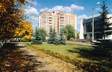 Проводится разминка. Дети выполняют движения в соответствии с текстом:«Мы по городу шагаем (идут по кругу)То, что видим, называем (образуют пары)Светофоры и машины (поворачивают голову вправо)Рынки и магазины (поворачивают голову влево)Парки, улицы (взмахивают сначала правой рукой, затем левой)Деревья и кусты (поднимают руки вверх, отпускают)».Воспитатель:На территории города находится много предприятий. В настоящее время Арзамас является одним из наиболее развитых промышленных центров Нижегородской области. На промышленных предприятиях выпускаются спец. автомобили, машины для коммунального хозяйства, технологическое оборудование для легкой промышленности, автопроводы и запасные части для автомобилей, изделия приборостроения и электроники, медицинская техника, швейные и минераловатные изделия, ватин, войлок, железобетонные конструкции, мебель, кондитерские, молочные, мясные, хлебобулочные изделия и многое другое. Арзамас - один из крупных центров культурной жизни Нижегородской области с широкой сетью образовательных заведений, учреждений культуры и искусства, здравоохранения; социальной защиты, предприятия жилищно-коммунального, бытового, торгового назначения.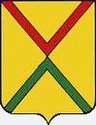 Воспитатель: И еще одна достопримечательность нашего города – это величественный Воскресенский собор, воздвигнутый в знак победы над Наполеоном и в память о погибших отважных сынах России. Автором проекта собора был наш земляк, архитектор М.П. Коринфский. В 18 веке в Арзамасе было 36 церквей и 4 монастыря.
Воспитатель: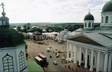 А теперь отгадайте загадку, что еще есть в нашем городе:В два ряда дома стоят,Квадратными глазами друг на друга глядят.Дети:Это улицы.Воспитатель:Да, в нашем городе много улиц.Назовите улицу, на которой вы живете.(Ответы детей).- А какие еще улицы вы знаете?Дети:Есть улица Советская, Горького, Мира, Вахтерова, Победы, Калинина, Ступина…А какие у нас улицы?Дети:Красивые, зеленые, чистые, широкие и узкие, длинные и короткие.Воспитатель:Как называют жителей нашего города?Дети:Жителей города называют арзамасчане.Воспитатель:  Городок предо мною, как на ладониУвитый зеленью, как бахромой.Смотрю я на тебя и понимаю –Ты для меня стал родиной второй…У каждого из нас на земле есть место, где он родился и впервые увидел зорю, росу на траве, мамины глаза и ласковое солнце. Это место называют Малой Родиной. Для многих из нас –это наш городок Арзамас.Вы любите свой городок?Дети: Да, любим.Воспитатель: Какой прекрасный, удивительный мир нас окружает. Леса, поля, озера, небо, солнце...-  это природа. Наша жизнь неотделима от нее. Природа кормит, поит, одевает нас. Она щедра и бескорыстна.Послушаем стихи о природе в исполнении детей1.Ты человек, любя природу, хоть иногда ее жалей,   В увеселительных походах не растопчи ее полей.2.В вокзальной суматохи века ты оценить ее спеши,   Она наш давний, добрый лекарь, она – союзница души.3.Не жги ее напропалую и не исчерпывай до дна,   И помни истину простую нас много, а она одна.Воспитатель:Много существует пословиц и поговорок, которые отражают любовь и преданность к родному краю, к своей Родине, к своему городу. (Рассказывают дети)1. «Арзамас–городок – Москвы уголок»
2. «Один глаз глядит на нас, другой на Арзамас»3. «Пирог арзамасский с рыбой астраханской»4. «Город Арзамас, воевода не по нас»5.  Всякому мила своя страна.6.  Для Родины своей ни сил, ни жизни не жалей.7.  В гостях хорошо, а дома лучше.8.  Где родился, там и пригодился.Воспитатель: А давайте немного пофантазируем.Пройдет много лет. Станете вы взрослей. Что бы вы хотели увидеть в нашем городке?  Каким хотите увидеть его в будущем?(Ответы детей).А сейчас давайте немного отдохнем и поиграем.Физкультминутка:«Соседи»Дети сидят на ковре в кругу, за воспитателем проговаривают слова и выполняют движения.«Соседей можно потолкать, потолкать, потолкать,Соседей можно потолкать, потолкать.(Дети качаются из стороны в сторону, толкая друг друга)Соседей можно щекотать, щекотать, щекотать, Соседей можно щекотать, щекотать.(Дети щекочут соседа справа и слева)Соседям можно пошептать, пошептать, пошептать,Соседям можно пошептать, пошептать.(Шепчут соседям справа и слева)Соседей можно обнимать, обнимать, обнимать,Соседей можно обнимать, обнимать.(Обнимают соседей справа и слева).Игру можно повторить несколько разВоспитатель:У каждого человека есть Родина и каждый любит ее.Любит место, где родился и живет. Любит родные леса и поля, свою зиму и свое лето, свою весну и свою осень.Город Арзамас сохранил свой исторический облик, добрые традиции, заложенные разными поколениями его жителей, постоянно развивается и обустраивается.Ну, вот мы с вами написали аудио письмо нашим друзьям из деревни Простоквашино.Осталось только сказать им до свидания!Литература:1.Журнал «Дошкольное воспитание» № 10, 2008.2.О.Д.Ушакова «Пословицы и поговорки».3. «Мы живем в России» Н.Г.Зеленова, Л.Е.Осипова,                 2008.4. П. Еремеев «Арзамас – городок». -  Арзамас, 1998г.5. Щегольков Н. М. «Исторические сведения о городе Арзамасе». – Арзамас, 1911.